В соответствии со статьями 134 и 135 Трудового кодекса Российской Федерации, Федеральным законом от 19.06.2000 № 82-ФЗ "О минимальном размере оплаты труда" (с последующими изменениями), руководствуясь статьей 66 Устава муниципального образования Усть-Абаканский район, на основании постановления администрации Усть-Абаканского района от 29.10.2020 № 635-п «Об индексации должностных окладов», администрация Усть-Абаканского района ПОСТАНОВЛЯЕТ:Внести в постановление администрации Усть-Абаканского района от 11.04.2013 № 661-п «Об утверждении Положения об оплате труда работников управления образования администрации Усть-Абаканского района по видам экономической деятельности «Деятельность в области бухгалтерского учета и аудита» и «Вспомогательная деятельность в области государственного управления» следующие изменения:1.1. 	Приложение 1 к Положению об оплате труда работников управления образования администрации Усть-Абаканского района по видам экономической деятельности «Деятельность в области бухгалтерского учета и аудита» и «Вспомогательная деятельность в области государственного управления» изложить в новой редакции согласно приложению к настоящему постановлению.Настоящее постановление вступает в силу с 01.10.2020. Главному редактору газеты «Усть-Абаканские известия» (Церковной И.Ю.) опубликовать настоящее постановление в газете «Усть-Абаканские известия официальные»Контроль за исполнением настоящего постановления возложить на заместителя Главы администрации Усть-Абаканского района по финансам и экономике – руководителя управления финансов и экономики Потылицыну Н.А.И.о. Главы Усть-Абаканского района                                       	             И.В. БелоусПриложениек постановлению администрации Усть-Абаканского района от 01.10.2020    № 646 - пПриложение 1к Положению об оплате труда работников управления образования администрации Усть-Абаканского района по видам экономической деятельности «Деятельность в области бухгалтерского учета и аудита» и «Вспомогательная деятельность в области государственного управления»РАЗМЕРЫбазовых окладов (базовых должностных окладов) и размеры повышающих коэффициентов к базовым окладам (базовым должностным окладам)Заместитель Главы администрацииУсть-Абаканского района по финансам и экономике – руководитель управления финансов и экономики                            Н.А. Потылицына   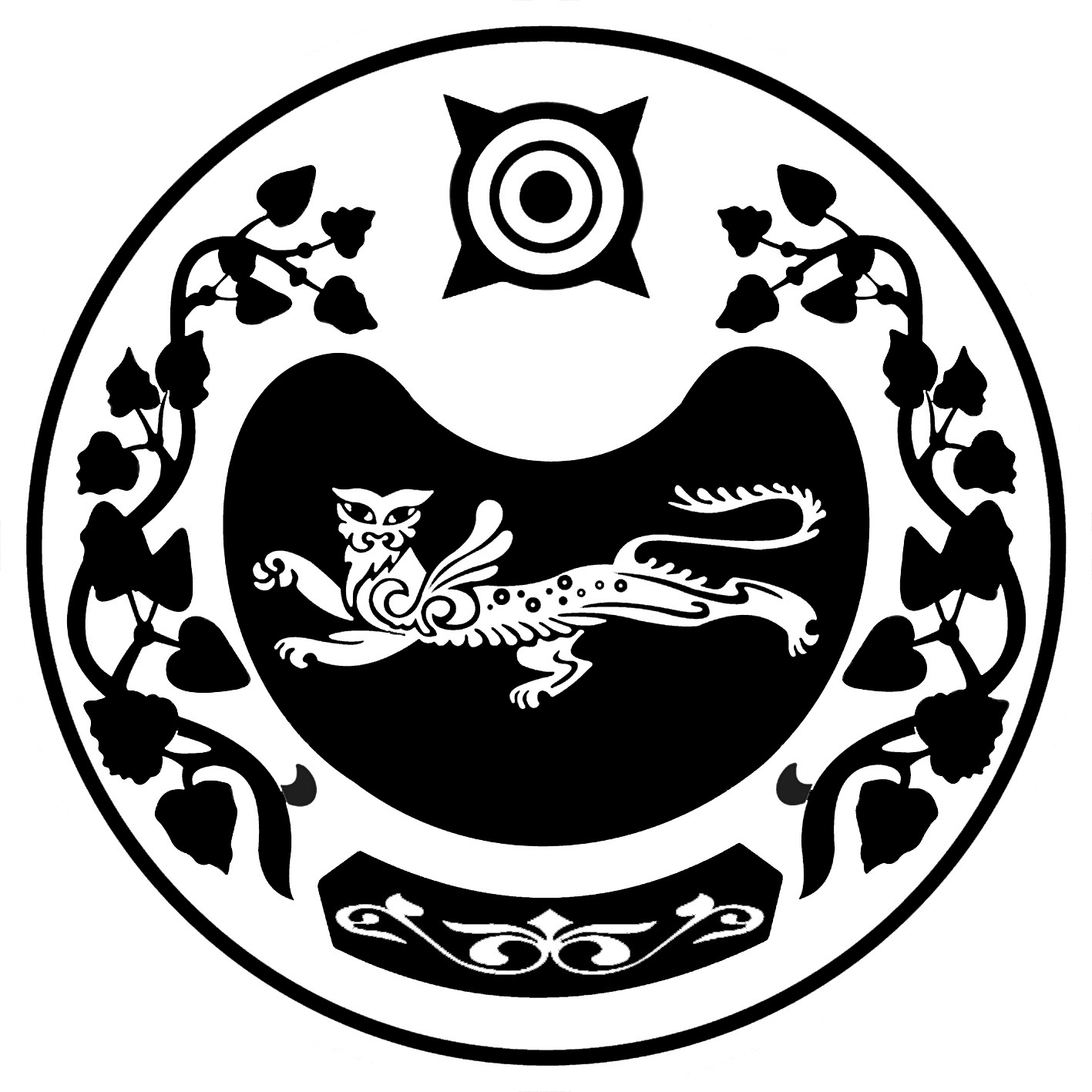 РОССИЯ ФЕДЕРАЦИЯЗЫХАКАС РЕСПУБЛИКАЗЫАUБАН ПИЛТIРIАЙМАUЫНЫY УСТАU-ПАСТААРОССИЙСКАЯ ФЕДЕРАЦИЯРЕСПУБЛИКА ХАКАСИЯАДМИНИСТРАЦИЯУСТЬ-АБАКАНСКОГО РАЙОНАП О С Т А Н О В Л Е Н И Еот 01.10.2020	     № 646 - пр.п. Усть-АбаканП О С Т А Н О В Л Е Н И Еот 01.10.2020	     № 646 - пр.п. Усть-АбаканО внесении изменений в постановление администрации Усть-Абаканского             района от 11.04.2013 № 661-п «Об                    утверждении Положения об оплате               труда работников управления                          образования администрации Усть-Абаканского района по видам                           экономической деятельности                    «Деятельность в области бухгалтерского учета и аудита» и «Вспомогательная             деятельность в области                                  государственного управления»НаименованиеКвалифика-ционныйуровеньРазмеры базовых окладов (базовых должностных окладов), рублейДиапазон размеров персонального повышающего коэффициента к базовым окладам (базовым должностным окладам)ПКГ «Общеотраслевые должности 
служащих первого уровня»142151,0 - 1,3ПКГ «Общеотраслевые должности 
служащих первого уровня»242591,0 - 1,3ПКГ «Общеотраслевые должности 
служащих второго уровня»142971,0 - 1,7ПКГ «Общеотраслевые должности 
служащих второго уровня»243811,0 - 1,7ПКГ «Общеотраслевые должности 
служащих второго уровня»346001,0 - 1,7ПКГ «Общеотраслевые должности 
служащих второго уровня»448291,0 - 1,7ПКГ «Общеотраслевые должности 
служащих второго уровня»550711,0 - 1,7ПКГ «Общеотраслевые должности 
служащих третьего уровня»154461,0 - 1,8ПКГ «Общеотраслевые должности 
служащих третьего уровня»265101,0 - 1,8ПКГ «Общеотраслевые должности 
служащих третьего уровня»376441,0 - 2,0ПКГ «Общеотраслевые должности 
служащих третьего уровня»480261,0 - 2,0ПКГ «Общеотраслевые должности 
служащих третьего уровня»587781,0 - 1,3ПКГ «Общеотраслевые должности 
служащих четвертого уровня»195151,0 - 1,2ПКГ «Общеотраслевые профессии 
рабочих первого уровня»140931,0 - 1,3ПКГ «Общеотраслевые профессии 
рабочих первого уровня»241391,0 - 1,3ПКГ «Общеотраслевые профессии 
рабочих второго уровня»142971,0 - 2,0ПКГ «Общеотраслевые профессии 
рабочих второго уровня»243811,0 - 2,0ПКГ «Общеотраслевые профессии 
рабочих второго уровня»344711,0 - 2,0ПКГ «Общеотраслевые профессии 
рабочих второго уровня»446831,0 - 2,0